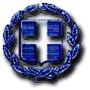 ΥΠΕΥΘΥΝΗ ΔΗΛΩΣΗ ΤΑΠ ή ΤΡΟΠΟΠΟΙΗΤΙΚΗ  ΔΗΛΩΣΗ  ΙΔΙΟΚΤΗΤΟΥ – ΑΚΙΝΗΤΟΥ ή  ΣΤΕΡΟΥΜΕΝΟΥ ΗΛΕΚΤΡΙΚΗΣ ΕΝΕΡΓΕΙΑΣ (ΜΗ ΗΛΕΚΤΡΟΔΟΤΟΥΜΕΝΑ)                        ΔΗΛΩΝΩ ΥΠΕΥΘΥΝΑ ΓΝΩΡΙΖΟΝΤΑΣ ΤΙΣ ΣΥΝΕΠΕΙΕΣ ΤΟΥ ΝΟΜΟΥ 1599/86 ΠΕΡΙ ΨΕΥΔΟΥΣ ΔΗΛΩΣΕΩΣ ΟΤΙ Η ΕΠΙΦΑΝΕΙΑ ΤΟΥ ΧΩΡΟΥ ΚΑΙ ΚΑΘΕ ΑΛΛΟ ΧΡΗΣΙΜΟ ΣΤΟΙΧΕΙΟ ΓΙΑ ΤΟΝ ΚΑΘΟΡΙΣΜΟ ΤΩΝ ΤΕΛΩΝ ΚΑΘ/ΤΑΣ ΚΑΙ ΦΩΤΙΣΜΟΥ ΚΑΙ ΤΑΠ ΕΙΝΑΙ ΤΑ ΠΑΡΑΚΑΤΩ.ΣΤΟΙΧΕΙΑ ΙΔΙΟΚΤΗΤΗΣΤΟΙΧΕΙΑ ΑΚΙΝΗΤΟΥ :Με ατομική μου ευθύνη και γνωρίζοντας τις κυρώσεις(2) που προβλέπονται από τις διατάξεις της παρ. 6 του άρθρου 22 του Ν. 1599/1986 δηλώνω ότι:Α) Όλα όσα αναγράφονται στην συγκεκριμένη δήλωση, είναι αληθή.Β)Από την ημερομηνία διακοπής και έπειτα, το ακίνητο χρησιμοποιείται  (ΝΑΙ  -  ΟΧΙ) και θα παραμείνει κενό (ΝΑΙ – ΟΧΙ).Γ) ………………………………………………………………………………………………………………………………… ……………………………………………………………………………………………………………………………………ΕΠΙΣΗΜΑΝΣΕΙΣ:Στην περίπτωση που το ακίνητο ηλεκτροδοτηθεί, οφείλετε να ενημερώσετε την υπηρεσία μας.Στη περίπτωση που επέλθει οποιαδήποτε μεταβολή των ως άνω δηλωθέντων στοιχείων (π.χ. πώληση ακινήτου, χρήση ακινήτου κ.λ.π.), οφείλετε να ενημερώσετε την υπηρεσία μας. Συναινώ με τυχόν επεξεργασία δεδομένων προσωπικού χαρακτήρα που με αφορούν για τη διεκπεραίωση του αιτήματός μου.						                                  Αλίαρτος, _ _ /_ _ /201…								           (Υπογραφή)Σε περίπτωση που η παρούσα υποβληθεί μέσω εκπροσώπου, απαιτείται η επικύρωση του γνήσιου της υπογραφής από δημόσια αρχή.«Όποιος εν γνώσει του δηλώνει ψευδή γεγονότα ή αρνείται ή αποκρύπτει τα αληθινά με έγγραφη υπεύθυνη δήλωση του άρθρου 8 τιμωρείται με φυλάκιση τουλάχιστον τριών μηνών. Εάν ο υπαίτιος αυτών των πράξεων σκόπευε να προσπορίσει στον εαυτόν του ή σε άλλον περιουσιακό όφελος βλάπτοντας τρίτον ή σκόπευε να βλάψει άλλον, τιμωρείται με κάθειρξη μέχρι 10 ετών». ΕΛΛΗΝΙΚΗ ΔΗΜΟΚΡΑΤΙΑΝΟΜΟΣ ΒΟΙΩΤΙΑΣΔΗΜΟΣ ΑΛΙΑΡΤΟΥ - ΘΕΣΠΙΕΩΝ                                       Δ/ΝΣΗ ΟΙΚΟΝΟΜΙΚΩΝ & ΔΙΟΙΚΗΤΙΚΩΝ ΥΠΗΡΕΣΙΩΝΓΡΑΦΕΙΟ ΕΣΟΔΩΝΗ ακρίβεια των στοιχείων που υποβάλλονται με αυτή τη δήλωση μπορεί να ελεγχθεί με βάση το αρχείο άλλων υπηρεσιών (άρθρο 8 παρ. 4 Ν. 1599/1986)ΠΡΟΣ:ΔΗΜΟ ΑΛΙΑΡΤΟΥ - ΘΕΣΠΙΕΩΝΑΡΙΘΜ. ΠΡΩΤΟΚΟΛΛΟΥΗΜΕΡΟΜΗΝΙΑΠΡΟΣ:ΔΗΜΟ ΑΛΙΑΡΤΟΥ - ΘΕΣΠΙΕΩΝΣυμπληρώνεται από την ΥπηρεσίαΣυμπληρώνεται από την ΥπηρεσίαΟ-Η Όνομα:Ο-Η Όνομα:Επώνυμο:Επώνυμο:Όνομα ΠατέραΌνομα ΠατέραΌνομα ΠατέραΕπώνυμο Πατέρα:Επώνυμο Πατέρα:Επώνυμο Πατέρα:Επώνυμο Πατέρα:Επώνυμο Πατέρα:Επώνυμο Πατέρα:Όνομα Μητέρας:Όνομα Μητέρας:Όνομα Μητέρας:Επώνυμο Μητέρας:Επώνυμο Μητέρας:Επώνυμο Μητέρας:Επώνυμο Μητέρας:Επώνυμο Μητέρας:Επώνυμο Μητέρας:Αριθ. Δελτ. Ταυτότητας:Αριθ. Δελτ. Ταυτότητας:Αριθ. Δελτ. Ταυτότητας:Αριθ. Δελτ. Ταυτότητας:Αριθ. Δελτ. Ταυτότητας:Α.Φ.Μ – Δ.Ο.Υ.:Α.Φ.Μ – Δ.Ο.Υ.:Α.Φ.Μ – Δ.Ο.Υ.:Α.Φ.Μ – Δ.Ο.Υ.:Α.Φ.Μ – Δ.Ο.Υ.:Τόπος Κατοικίας:Τόπος Κατοικίας:Τόπος Κατοικίας:Τόπος Κατοικίας:Οδός:Οδός:Αριθ:Τ.ΚΤηλ:Κιν:Κιν:E-mail:E-mail: Οδός: Οδός: Οδός: Οδός: Οδός: Οδός:Αριθ:Αριθ:Αριθ:Ο.Τ.Ο.Τ.Ο.Τ.Είδος ακινήτου :Είδος ακινήτου :Είδος ακινήτου :Είδος ακινήτου :Είδος ακινήτου :Είδος ακινήτου :Ολική Επιφάνεια ακινήτου (τ.μ).:Ολική Επιφάνεια ακινήτου (τ.μ).:Ολική Επιφάνεια ακινήτου (τ.μ).:Ολική Επιφάνεια ακινήτου (τ.μ).:Ολική Επιφάνεια ακινήτου (τ.μ).:Ολική Επιφάνεια ακινήτου (τ.μ).:Ν. 3843/2010                      Ν. 4014/2011                      Ν. 4014/2011                      Ν. 4014/2011                      Ν. 4014/2011                      Ν. 4178/2013                     Ν. 4178/2013                     Ν. 4178/2013                     Ν. 4178/2013                     Ν. 4178/2013                     Ν. 3495/2017                     Ν. 3495/2017                     Σύστ. οριζ. ιδιοκτ..:                    Σύστ. οριζ. ιδιοκτ..:                    Ετος κτήσης :Ετος κτήσης :Ετος κτήσης :Ετος κτήσης :Ετος κτήσης :Ετος κτήσης :Ετος οικοδ. Άδειας:Ετος οικοδ. Άδειας:Ετος οικοδ. Άδειας:Ετος οικοδ. Άδειας:Αριθμ. παροχής ΔΕΗ:                            Αριθμ. παροχής ΔΕΗ:                            Αριθμ. παροχής ΔΕΗ:                            Αριθμ. παροχής ΔΕΗ:                            Ημερομηνία Διακοπής:                      Ημερομηνία Διακοπής:                      Ημερομηνία Διακοπής:                      Ημερομηνία Διακοπής:                      Ημερομηνία Διακοπής:                      Ημερομηνία Διακοπής:                      Ημερομηνία Διακοπής:                      Ημερομηνία Διακοπής:                      Έκταση οικοπέδου σε τ.μ.(για περιπτώσεις αδόμητων οικοπέδων και μονοκατοικιών): Έκταση οικοπέδου σε τ.μ.(για περιπτώσεις αδόμητων οικοπέδων και μονοκατοικιών): Έκταση οικοπέδου σε τ.μ.(για περιπτώσεις αδόμητων οικοπέδων και μονοκατοικιών): Έκταση οικοπέδου σε τ.μ.(για περιπτώσεις αδόμητων οικοπέδων και μονοκατοικιών): Έκταση οικοπέδου σε τ.μ.(για περιπτώσεις αδόμητων οικοπέδων και μονοκατοικιών): Έκταση οικοπέδου σε τ.μ.(για περιπτώσεις αδόμητων οικοπέδων και μονοκατοικιών): Έκταση οικοπέδου σε τ.μ.(για περιπτώσεις αδόμητων οικοπέδων και μονοκατοικιών): Έκταση οικοπέδου σε τ.μ.(για περιπτώσεις αδόμητων οικοπέδων και μονοκατοικιών): Έκταση οικοπέδου σε τ.μ.(για περιπτώσεις αδόμητων οικοπέδων και μονοκατοικιών): Έκταση οικοπέδου σε τ.μ.(για περιπτώσεις αδόμητων οικοπέδων και μονοκατοικιών): Έκταση οικοπέδου σε τ.μ.(για περιπτώσεις αδόμητων οικοπέδων και μονοκατοικιών): Έκταση οικοπέδου σε τ.μ.(για περιπτώσεις αδόμητων οικοπέδων και μονοκατοικιών):  Ποσοστό συνιδιοκτησίας: Ποσοστό συνιδιοκτησίας: Ποσοστό συνιδιοκτησίας:Πλήρης κυριότητα Πλήρης κυριότητα Πλήρης κυριότητα Πλήρης κυριότητα Επικαρπία  Επικαρπία  Επικαρπία  Επικαρπία  Ψιλή κυριότητα   (συμπληρώνεται από την υπηρεσία):  Ζώνη :                     Σ.Α.Ο :                           (συμπληρώνεται από την υπηρεσία):  Ζώνη :                     Σ.Α.Ο :                           (συμπληρώνεται από την υπηρεσία):  Ζώνη :                     Σ.Α.Ο :                           (συμπληρώνεται από την υπηρεσία):  Ζώνη :                     Σ.Α.Ο :                           (συμπληρώνεται από την υπηρεσία):  Ζώνη :                     Σ.Α.Ο :                           (συμπληρώνεται από την υπηρεσία):  Ζώνη :                     Σ.Α.Ο :                           (συμπληρώνεται από την υπηρεσία):  Ζώνη :                     Σ.Α.Ο :                           (συμπληρώνεται από την υπηρεσία):  Ζώνη :                     Σ.Α.Ο :                           (συμπληρώνεται από την υπηρεσία):  Ζώνη :                     Σ.Α.Ο :                           (συμπληρώνεται από την υπηρεσία):  Ζώνη :                     Σ.Α.Ο :                           (συμπληρώνεται από την υπηρεσία):  Ζώνη :                     Σ.Α.Ο :                           (συμπληρώνεται από την υπηρεσία):  Ζώνη :                     Σ.Α.Ο :                           ΟΡΙΣΜΟΣ / ΣΤΟΙΧΕΙΑ ΕΚΠΡΟΣΩΠΟΥ (1) : Εξουσιοδοτώ τον / την πιο κάτω αναφερόμενο / η να υποβάλλει  αντί εμού στο Δήμο Αλιάρτου - Θεσπιέων την παρούσα δήλωση ιδιοκτησίας μου και να ενεργήσει για λογαριασμό μου σε οτιδήποτε σχετικό με την παρούσα ζητηθεί από την υπηρεσία σας.ΟΡΙΣΜΟΣ / ΣΤΟΙΧΕΙΑ ΕΚΠΡΟΣΩΠΟΥ (1) : Εξουσιοδοτώ τον / την πιο κάτω αναφερόμενο / η να υποβάλλει  αντί εμού στο Δήμο Αλιάρτου - Θεσπιέων την παρούσα δήλωση ιδιοκτησίας μου και να ενεργήσει για λογαριασμό μου σε οτιδήποτε σχετικό με την παρούσα ζητηθεί από την υπηρεσία σας.ΟΡΙΣΜΟΣ / ΣΤΟΙΧΕΙΑ ΕΚΠΡΟΣΩΠΟΥ (1) : Εξουσιοδοτώ τον / την πιο κάτω αναφερόμενο / η να υποβάλλει  αντί εμού στο Δήμο Αλιάρτου - Θεσπιέων την παρούσα δήλωση ιδιοκτησίας μου και να ενεργήσει για λογαριασμό μου σε οτιδήποτε σχετικό με την παρούσα ζητηθεί από την υπηρεσία σας.ΟΡΙΣΜΟΣ / ΣΤΟΙΧΕΙΑ ΕΚΠΡΟΣΩΠΟΥ (1) : Εξουσιοδοτώ τον / την πιο κάτω αναφερόμενο / η να υποβάλλει  αντί εμού στο Δήμο Αλιάρτου - Θεσπιέων την παρούσα δήλωση ιδιοκτησίας μου και να ενεργήσει για λογαριασμό μου σε οτιδήποτε σχετικό με την παρούσα ζητηθεί από την υπηρεσία σας.ΟΡΙΣΜΟΣ / ΣΤΟΙΧΕΙΑ ΕΚΠΡΟΣΩΠΟΥ (1) : Εξουσιοδοτώ τον / την πιο κάτω αναφερόμενο / η να υποβάλλει  αντί εμού στο Δήμο Αλιάρτου - Θεσπιέων την παρούσα δήλωση ιδιοκτησίας μου και να ενεργήσει για λογαριασμό μου σε οτιδήποτε σχετικό με την παρούσα ζητηθεί από την υπηρεσία σας.ΟΡΙΣΜΟΣ / ΣΤΟΙΧΕΙΑ ΕΚΠΡΟΣΩΠΟΥ (1) : Εξουσιοδοτώ τον / την πιο κάτω αναφερόμενο / η να υποβάλλει  αντί εμού στο Δήμο Αλιάρτου - Θεσπιέων την παρούσα δήλωση ιδιοκτησίας μου και να ενεργήσει για λογαριασμό μου σε οτιδήποτε σχετικό με την παρούσα ζητηθεί από την υπηρεσία σας.ΟΡΙΣΜΟΣ / ΣΤΟΙΧΕΙΑ ΕΚΠΡΟΣΩΠΟΥ (1) : Εξουσιοδοτώ τον / την πιο κάτω αναφερόμενο / η να υποβάλλει  αντί εμού στο Δήμο Αλιάρτου - Θεσπιέων την παρούσα δήλωση ιδιοκτησίας μου και να ενεργήσει για λογαριασμό μου σε οτιδήποτε σχετικό με την παρούσα ζητηθεί από την υπηρεσία σας.ΟΡΙΣΜΟΣ / ΣΤΟΙΧΕΙΑ ΕΚΠΡΟΣΩΠΟΥ (1) : Εξουσιοδοτώ τον / την πιο κάτω αναφερόμενο / η να υποβάλλει  αντί εμού στο Δήμο Αλιάρτου - Θεσπιέων την παρούσα δήλωση ιδιοκτησίας μου και να ενεργήσει για λογαριασμό μου σε οτιδήποτε σχετικό με την παρούσα ζητηθεί από την υπηρεσία σας.ΟΡΙΣΜΟΣ / ΣΤΟΙΧΕΙΑ ΕΚΠΡΟΣΩΠΟΥ (1) : Εξουσιοδοτώ τον / την πιο κάτω αναφερόμενο / η να υποβάλλει  αντί εμού στο Δήμο Αλιάρτου - Θεσπιέων την παρούσα δήλωση ιδιοκτησίας μου και να ενεργήσει για λογαριασμό μου σε οτιδήποτε σχετικό με την παρούσα ζητηθεί από την υπηρεσία σας.ΟΡΙΣΜΟΣ / ΣΤΟΙΧΕΙΑ ΕΚΠΡΟΣΩΠΟΥ (1) : Εξουσιοδοτώ τον / την πιο κάτω αναφερόμενο / η να υποβάλλει  αντί εμού στο Δήμο Αλιάρτου - Θεσπιέων την παρούσα δήλωση ιδιοκτησίας μου και να ενεργήσει για λογαριασμό μου σε οτιδήποτε σχετικό με την παρούσα ζητηθεί από την υπηρεσία σας.ΟΝΟΜΑ:ΟΝΟΜΑ:ΕΠΩΝΥΜΟ:ΟΝΟΜΑΤΕΠΩΝΥΜΟ ΠΑΤΕΡΑ:ΟΝΟΜΑΤΕΠΩΝΥΜΟ ΠΑΤΕΡΑ:ΟΝΟΜΑΤΕΠΩΝΥΜΟ ΠΑΤΕΡΑ:ΑΔΤ:Τηλ:Κιν:E-mail:Σ Υ Ν Ι Δ Ι Ο Κ Τ Η Τ Ε ΣΣ Υ Ν Ι Δ Ι Ο Κ Τ Η Τ Ε ΣΣ Υ Ν Ι Δ Ι Ο Κ Τ Η Τ Ε ΣΣ Υ Ν Ι Δ Ι Ο Κ Τ Η Τ Ε ΣΟΝΟΜΑΤΕΠΩΝΥΜΟ -ΠΑΤΡΩΝΥΜΟΑ.Φ.Μ.ΕΙΔΟΣ ΚΥΡΙΟΤΗΤΑΣΠΟΣΟΣΤΟ ΣΥΝ/ΣΙΑΣΜε την κατάθεση της παρούσας, θα πρέπει να προσκομίσετε :έντυπο Ε9 του ιδιοκτήτηβεβαιώσεις υπαγωγής  ημιυπαιθρίων – αυθαίρετης δόμησης ακινήτου στους σχετικούς νόμους .Εκτός των ανωτέρω η υπηρεσία διατηρεί τις επιφυλάξεις της για τυχόν νεότερα δικαιολογητικά ανάλογα με την ιδιαιτερότητα της κάθε περίπτωσης.